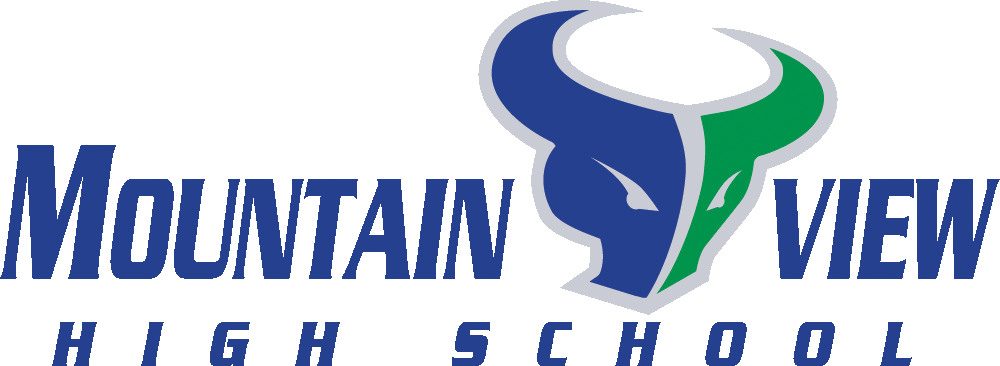 Athletic Pre-Participation Physical Exams:2018-2019 School YearIt is an IHSAA requirement that student athletes receive a physical exam prior to the beginning of their freshman and junior years.  In order to keep this cost effective for parents and convenient for students, your school’s athletic training department has developed a relationship with the Ada County Medical Society. For more than twenty years, we’ve come together on one day to deliver a comprehensive sports exam to our athletes. The BIG BONUS!Student athletes pay only $20 for this service. The amount charged is donated to Mountain View High School’s athletic training department, and is used to purchase educational and rehabilitation equipment.  Should this amount present a hardship for your family, please ask your Athletic Trainer for help. We invite you to take advantage of this great opportunity!DATE:		Saturday May 19, 2018PRICE: 		$20.00LOCATION:	Mountain View High School Gym 2000 S Millennium Way, Meridian, ID 83646TIME:	 GIRLS: 8:00 – 10:15 AM.  BOYS: 10:00 – 12:00 PM.  **We encourage you to come at your scheduled time, but will allow all student athletes to participate as long as it is between 8:00am and 12:00pm. No Athletes will be admitted after 12:00 PM. **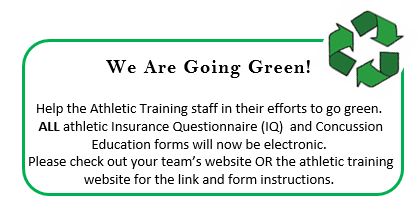 Medical HistoryThe history portion of the physical form must be completed and signed by the parent or guardian prior to admission to the examination session.  Please note: Additional forms such as scout or church camp forms will not be completed at this time. What to wearStudent athletes must wear shorts and t-shirts. ParentsTo help minimize congestion, parents are asked to wait for their student athletes in the cafeteria or gym. If you are not accompanying your child to this event, please be sure that they arrive with signed consent forms. ParkingMountain View High School parking lot. North side of the gym. 